DESERT/MOUNTAIN SPECIAL EDUCATION LOCAL PLAN AREA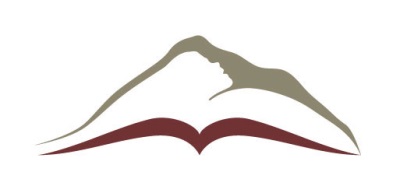 DESERT/MOUNTAIN CHARTER SPECIAL EDUCATION LOCAL PLAN AREA17800 HIGHWAY 18 • APPLE VALLEY, CA  92307(760) 552-6700 • (760) 242-5363 FAXLog of Referrals Received - Assignment and DispositionNAMEGRADESCHOOL SITEDATE RECEIVEDDATE ASSIGNEDPERSON RESPONSIBLEDATE PARENTAL CONSENTDATE IEP COMPLETEDFINAL DISPOSITION1.      2.      3.      4.      5.      6.      7.      8.      9.      10.      11.      12.      13.      14.      15.      16.      17.      18.      19.      20.      21.      22.      23.      24.      25.      26.      27.      28.      